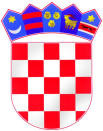 REPUBLIKA HRVATSKAOSNOVNA ŠKOLA IVAN GORAN KOVAČIĆ ČEPIĆPurgarija Čepić 1, 52232 KršanKLASA: 007-04/22-02/08URBROJ: 2144-19-01-22-5Purgarija Čepić, 22. prosinca 2022. ZAKLJUČCIsa sjednice Školskog odboraodržane 22. prosinca 2022. godineRazmatran je i prihvaćen zapisnik sa prethodne, 15. sjednice Školskog odbora održane dana 28. listopada 2022. godine;Jednoglasno su, na prijedlog ravnateljice, usvojene II. Izmjene i dopune Financijskog plana za 2022. godinu;Nazočni članovi jednoglasno su donijeli Financijski plan OŠ Ivan Goran Kovačić Čepić za 2023. godinu te Projekcije za 2024. i 2025. godinu;Jednoglasno je prihvaćeno Izvješće o stanju sigurnosti te provođenju mjera Školskog preventivnog programa,a sve temeljem Pravilnika o načinu postupanja odgojno-obrazovnih radnika školskih ustanova u poduzimanju mjera zaštite prava učenika te prijave svakog kršenja tih prava nadležnim tijelima; Predsjednik Školskog odbora:Dolores Pilaš, prof.